Publicado en  el 07/02/2014 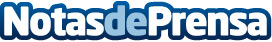 Aspartamo: el edulcorante más usado del mundo no es peligrosoEl aspartamo o aspartame (E-951) es sin duda el edulcorante más empleado en los alimentos. Desde que fue aprobado en 1994, la polémica y los rumores le acompañan. Pero no hay base alguna para la alarma: las autoridades lo consideran completamente seguro para nuestra salud.Datos de contacto:Nota de prensa publicada en: https://www.notasdeprensa.es/aspartamo-el-edulcorante-mas-usado-del-mundo Categorias: Gastronomía http://www.notasdeprensa.es